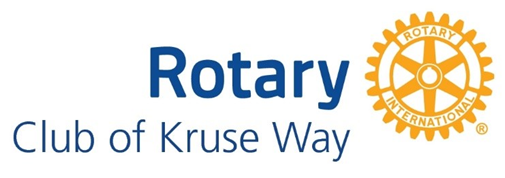 Potential Member Interview Questions/Discussion TopicsInterviewer to discuss financial obligations (see handout)Interviewer to outline information about Rotary in general & Kruse Way Rotary in particular (include relevant handouts) Rotary is a volunteer-based, community service organization and networking should be done on a fellowship level onlyMembers should refrain from professional promotion and business solicitationRotary is non-religious and non-politicalKruse Way Rotary focuses on youth-oriented service (providing scholarships, collaborating with Candlelighters, etc.) and, as per Rotary International policy, takes youth protection very seriously. (Mention Code of Conduct, potential barriers to membership, etc.)POSSIBLE QUESTIONS (Ask as many as you feel is warranted to get a feel for candidate’s character)General Tell me about yourself and your family What do you consider are some of your strengths? What are your hobbies? Tell me about your vocationDo you work best as a member of a team or by yourself? Experience and background What other volunteer experience have you had? What leadership roles have you held: In your vocation? In other volunteer organizations?What tasks are your favorite to complete? What is your favorite part of being a volunteer? Rotary related What do you know about Rotary already? Why would you like to become a member? Do you have a particular committee with which you’d like to work or project you’d like to focus on?Ask if applicant has any questions/needs more information